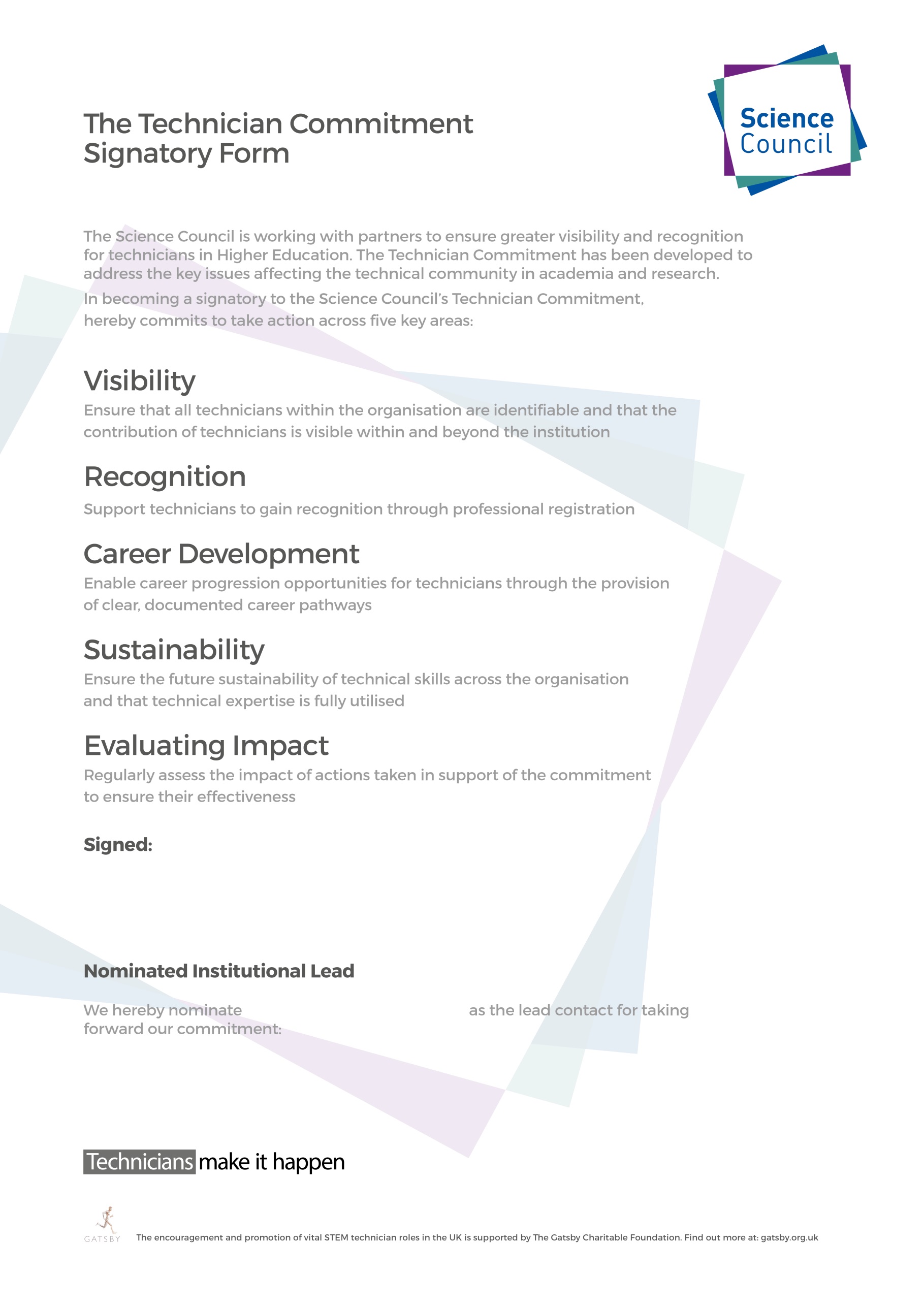 	Northumbria University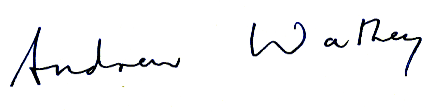 Professor Andrew Wathey, Vice-Chancellor and Chief Executive
Northumbria University
27 October 2021                           Professor Louise Brackenlouise.bracken@northumbria.ac.ukPro Vice-Chancellor (Research)0191 2437406